VPcamp日誌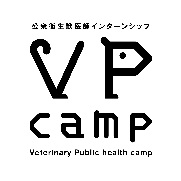 氏名：　　　　　　　　　　　　　　　　大学名：　　　　　　　　　　学年(　　　　)　受入機関名：　　　　　　　　　　　　　　　　　　　　　　　　　　　　　　　　　　第　　日目　　　　　　年　　　　月　　　日（　　　）　　　：　　　～　　　：実習部門（実習場所）実習指導者の役職・氏名実習のテーマ・課題実習概要（実習した業務、手順、内容など）実習概要（実習した業務、手順、内容など）特記事項（学んだこと、反省点、明日の予定など）特記事項（学んだこと、反省点、明日の予定など）